.#1 Restart, 1 Tag / 32 Count IntroTouch x2, GrapevineTouch x2, Grapevine“Restart:- After 16 Counts on the 4th rotationStep Touch x4 with ½ TurnStep, Hold, Step, Hold, Body RollTag: 4 count at the end of 8th wallContact: backroadkickers@gmail.comI Ain't Crazy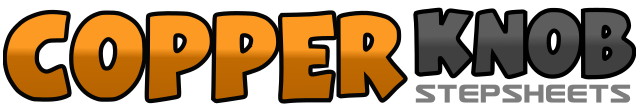 .......Count:32Wall:4Level:Beginner.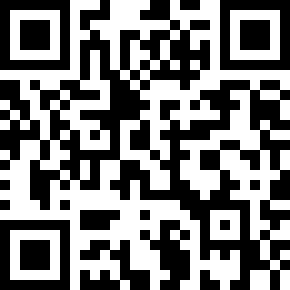 Choreographer:Billie Timmerman (USA) - December 2016Billie Timmerman (USA) - December 2016Billie Timmerman (USA) - December 2016Billie Timmerman (USA) - December 2016Billie Timmerman (USA) - December 2016.Music:I Ain't Crazy, (But My Daddy Is) - The Farmer's Daughters : (iTunes)I Ain't Crazy, (But My Daddy Is) - The Farmer's Daughters : (iTunes)I Ain't Crazy, (But My Daddy Is) - The Farmer's Daughters : (iTunes)I Ain't Crazy, (But My Daddy Is) - The Farmer's Daughters : (iTunes)I Ain't Crazy, (But My Daddy Is) - The Farmer's Daughters : (iTunes)........1-2Touch R to right (1), Touch R next to L (2)3-4Touch R to right (3), Touch R next to L (4)5-6Step R to the right (5), Step L behind right (6)7-8Step R to the right (7), Touch L next to R (8)1-2Touch L to left (1), Touch L next to R (2)3-4Touch L to left (3), Touch L next to R (4)5-6Step L to the left (5), Step R behind left (6)7-8Step L to the left (7), Touch R next to L (8)1-2¼ Turn to left step R out right (1) (9:00), Touch L next to R (2)3-4Step L to left (3), Touch R next to L (4)5-6¼ Turn to left step R out right (5) (6:00), Touch L next to R (6)7-8Step L to left (7), Touch R next to L (8)1-2Step R out to right and slightly front (1), Hold (2)3-4Step L out to left and slightly front (3), Hold (4)5,6,7,8Body Roll from hip to head, on count 8 touch right foot in next to left1-4Jump both feet together (1), Clap hands (2), Clap Hands (3), Clap Hands (4)